Pozdravljeni učenci.Pripravila sem vam nekaj vaj, ki  so  na spodnji povezavi.https://interaktivne-vaje.si/matematika/procent_ulomek_dec_st/procenti.htmlPoleg boš verjetno potreboval zvezek, dasi  boš lahko kaj zapisal, izračunal ali ulomke okrajšal. Pri nekaterih nalogah lahko sam spreminjaš   pravila, ki so zapisana na levi, dodajaj. (glej spodnjo sliko v oranžnem pravokotnik)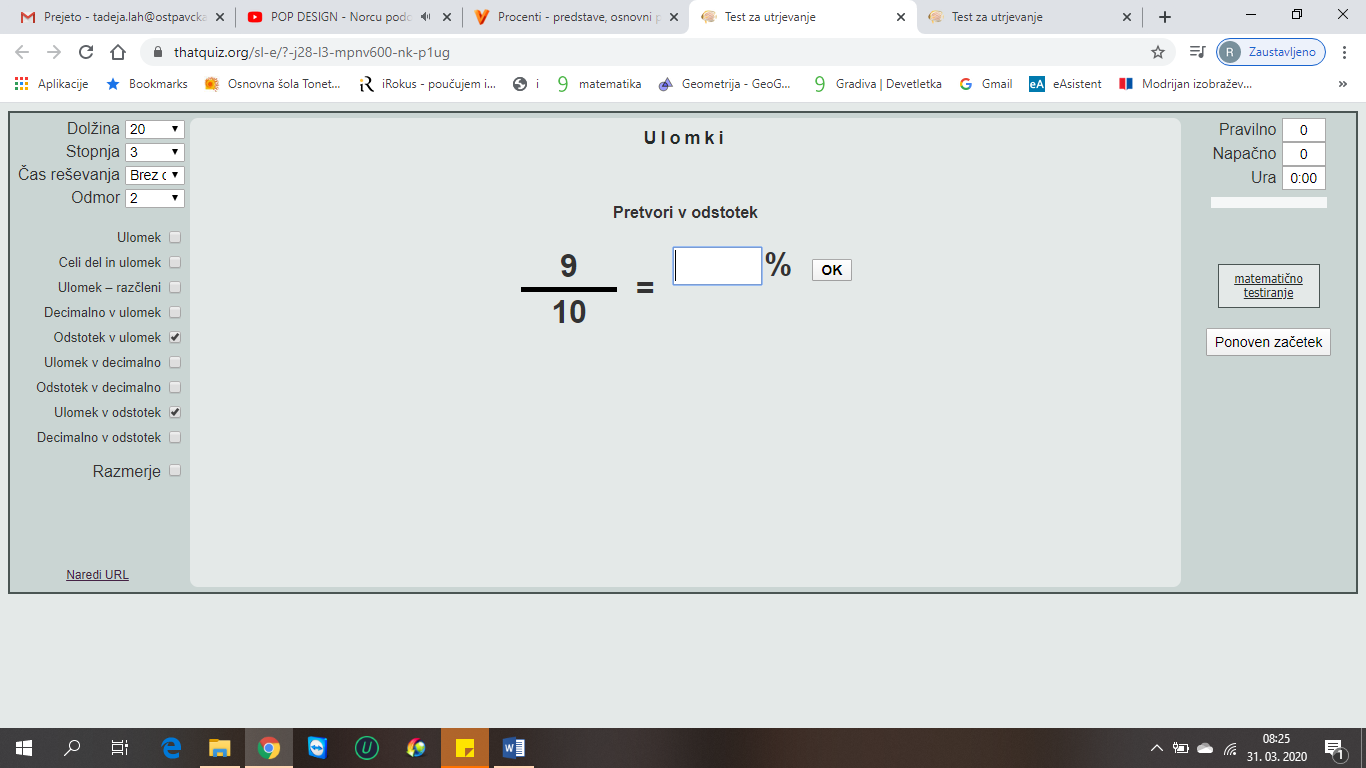 Lep pozdrav in ostanite zdravi. Učiteljica Tadeja Lah